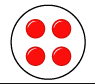 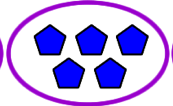 3 + 3 + 3 + 35 + 5 + 5 + 54 + 4 + 4 + 42 + 21 + 1 + 13 + 31 + 1 + 1 + 1 + 12 + 2 + 2 + 2 + 25 + 5 + 5 + 5 + 55 + 5 + 51 + 1 + 1 + 12 + 2 + 2